О подготовке к пожароопасному сезону2022 года населенных пунктов,подверженных угрозе лесных и другихландшафтных (природных) пожаровна территории Акчикасинскогосельского поселения        В соответствии Федеральными законами Российской Федерации от 06.10.2003 года  № 131-ФЗ «Об общих принципах организации местного самоуправления в Российской Федерации», от 21.12.1994 года № 68-ФЗ «О защите населения и территории от чрезвычайных ситуаций природного и техногенного характера», от 21.12.1994 года № 69-ФЗ «О пожарной безопасности», в целях заблаговременной подготовки к пожароопасному периоду 2022 года на территории Акчикасинского сельского поселения, администрация Акчикасинского сельского поселения                                               ПОСТАНОВЛЯЕТ:Утвердить План мероприятий по защите от пожаров населенных пунктов и объектов экономики Акчикасинского сельского поселения на 2022 год согласно приложению.Провести проверку систем оповещения населения и определить место эвакуации в случае возникновения ЧС.Организовать наблюдение за пожарной обстановкой на территории населенных пунктов, расположенных в непосредственной близости к лесным массивам.Запретить проведение сжигания травы и стерни на сельскохозяйственных угодьях и территориях, граничащих с лесными участками, в населенных пунктах, за исключением мест, определенных администрацией Акчикасинского сельского поселения.       5. Рекомендовать руководителям учреждений и   организаций, расположенных на территории Акчикасинского сельского поселения:       - провести ревизию имеющихся средств пожаротушения;       - обеспечить выполнение полного комплекса мер пожарной безопасности на подведомственных территориях;       - проводить окашивание травы и ее уборку, уборку легко воспламеняющихся предметов на подведомственной территории.        6. Признать утратившими силу постановление администрации Акчикасинского сельского поселения Красночетайского района Чувашской Республики от 13.04.2021  №12«О мерах по усилению пожарной безопасности на объектах экономики и в населенных пунктах Акчикасинского сельского поселения в весенне-летний период 2021 года».       7. Настоящее постановление вступает в силу со дня его опубликования в информационном издании «Вестник Акчикасинского сельского поселения».       8. Контроль за исполнением настоящего постановления оставляю за собой.И.о. главы Акчикасинскогосельского поселения                                                                                          С.Н. РомановПриложениек постановлениюот 01.04.2022 года № 17ПЛАНмероприятий по защите от пожаров населенных пунктов, подверженных угрозе лесных и других ландшафтных (природных) пожаров на территории Акчикасинского сельского поселения на 2022 год.ЧĂВАШ РЕСПУБЛИКИХĔРЛĔ ЧУТАЙ  РАЙОНĚ 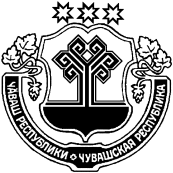 ЧУВАШСКАЯ РЕСПУБЛИКА КРАСНОЧЕТАЙСКИЙ  РАЙОН  АКЧИКАССИ ЯЛ ПОСЕЛЕНИЙĚН АДМИНИСТРАЦИЙĔЙЫШĂНУ01.04.2022 17№Акчикасси ялěАДМИНИСТРАЦИЯАКЧИКАСИНСКОГО  СЕЛЬСКОГОПОСЕЛЕНИЯ ПОСТАНОВЛЕНИЕ01.04.2022 №17деревня Акчикасы№ п/пПроводимые действияОтветственный исполнительСрок выполнения12341.Подготовка объектов жизнеобеспечения населения к весенне-осеннему пожароопасному периоду 2022 годаАдминистрация Акчикасинского сельского поселенияДо 11.04.2022 г2.Проверка готовности сил и средств поселения к действиям в пожароопасный периодАдминистрация сельского поселенияДо 11.04.2022 г3.Организация противопожарной пропаганды на территории Акчикасинского сельского поселения (населенные пункты, школы, СДК)Администрация сельского поселения, работники культурыВ течение пожароопасного периода4.Информирование населения о мерах пожарной безопасности в период пожароопасного периода (распространение памяток, инструктажи)Администрация сельского поселения, работники культурыВ течение пожароопасного периода5.Информирование населения о правилах пожарной безопасности, а также о действиях в случае возникновения пожаровАдминистрация сельского поселения, работники культурыВ течение пожароопасного периода6.Участие в проведении совместных рейдов по населенным пунктам Акчикасинского сельского поселения по выявлению нарушений требований ПБ (очистка территорий от сухой травы, мусора, наличие указателей пожарных водоемов, подъездов к ним и др. превентивные мероприятия)Администрация сельского поселения, работники культурыВ течение пожароопасного периода7.Обеспечение готовности технических средств оповещения для информирования населения на случай возникновения пожароопасной ситуацииАдминистрация сельского поселенияДо 11.04.2022 г8.Обеспечение надлежащего технического содержания дорог, проездов и подъездов к зданиям, сооружениям, строениям, наружным искусственным водоемам, являющимися источником наружного противопожарного водоснабжения.Администрация сельского поселенияДо 11.04.2022 г9.Распространение памяток, листовок и буклетов по тематике «Правила пожарной безопасности», «Ответственность за нарушение требований ПБ в лесах и населенных пунктах»Администрация сельского поселения, работники культурыВ течение пожароопасного периода10.Проведение комплекса инженерно-технических мероприятий по защите населенных пунктов от пожаров (устройство минерализованных полос, пожарных пирсов, проезда к ним и указателей)Администрация сельского поселенияАпрель-май11.Организовать взаимодействие администрации поселения с Отделением надзорной деятельности и профилактической работы по Красночетайскому району управления надзорной деятельности и профилактической работы Главного управления МЧС России по Чувашской Республике - Чувашии на предмет своевременного обмена информацией о пожарной обстановке в лесах и на территории населенных пунктов поселенияАдминистрация сельского поселенияВ течение пожароопасного периода12.Уточнить пункты временного размещения для проведения эвакуации населения из населенных пунктов, подверженных угрозе распространения лесных и других ландшафтных (природных) пожаров.Администрация сельского поселенияДо 11.04.2022 г13.Провести работу по созданию добровольных пожарных дружин.Администрация сельского поселенияДо 11.04.2022 г